FORM F-2FORM F-2OFFICER REPORTOFFICER REPORTOFFICER REPORT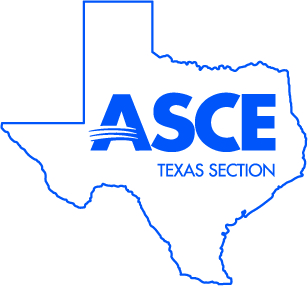 Agenda Item Number5.5Item TitleVP-ProfessionalDate09/17/21Reported byPatricia Frayre PEPurposeFall 2021-2022 Board of Direction MeetingFall 2021-2022 Board of Direction MeetingFall 2021-2022 Board of Direction MeetingOFFICER ACTIVITIESProvide a summary of your Goals for the year and briefly discuss their relation to the Strategic Goals identified by President Beecher (see below).Please include any additional information you’d like the Board of Direction to be aware of.ITEMS FOR COMMITTEE REPORTSProvide the status of ongoing programs and projects. Discuss their alignment with President Beecher’s Strategic Goals for FY2021-2022.Facilitate transition campaigns for student members emerging into young professionals.Advocate the Texas Section as the leading authority and technical resource of Civil Engineering topics for state and local level officialsEncourage community and public outreachProvide a list of committee members and/or status of recruitment activities.Is there any additional information you would like to share with Section leadership?COMMITTEEGovernmental Affairs Committee (Standing)Governmental Affairs Committee (Standing)CHAIRMichael Bloom PECo-Chair TBDGoal(s):Deadline(s):Enter information by overwriting this text.  List items requiring action or discussion in the last block “Items For Agenda”.Enter information by overwriting this text.  List items requiring action or discussion in the last block “Items For Agenda”.Enter information by overwriting this text.  List items requiring action or discussion in the last block “Items For Agenda”.Enter information by overwriting this text.  List items requiring action or discussion in the last block “Items For Agenda”.Enter information by overwriting this text.  List items requiring action or discussion in the last block “Items For Agenda”.COMMITTEETexas Infrastructure Report Cards Committee (Standing)Texas Infrastructure Report Cards Committee (Standing)Co-CHAIRSGriselda Gonzales PECo-Chair TBDGoal(s):Deadline(s):Enter information by overwriting this text.  List items requiring action or discussion in the last block “Items For Agenda”.Enter information by overwriting this text.  List items requiring action or discussion in the last block “Items For Agenda”.Enter information by overwriting this text.  List items requiring action or discussion in the last block “Items For Agenda”.Enter information by overwriting this text.  List items requiring action or discussion in the last block “Items For Agenda”.Enter information by overwriting this text.  List items requiring action or discussion in the last block “Items For Agenda”.COMMITTEEFlood Mitigation Advisory (Task)Flood Mitigation Advisory (Task)CHAIRAndres Salazar PEChad Ballard PEGoal(s):Deadline(s):Enter information by overwriting this text.  List items requiring action or discussion in the last block “Items For Agenda”.Enter information by overwriting this text.  List items requiring action or discussion in the last block “Items For Agenda”.Enter information by overwriting this text.  List items requiring action or discussion in the last block “Items For Agenda”.Enter information by overwriting this text.  List items requiring action or discussion in the last block “Items For Agenda”.Enter information by overwriting this text.  List items requiring action or discussion in the last block “Items For Agenda”.COMMITTEEInfrastructure Network Resilience (Task)Infrastructure Network Resilience (Task)CHAIRGeoffrey Roberts PEGoal(s):Deadline(s):Enter information by overwriting this text.  List items requiring action or discussion in the last block “Items For Agenda”.Enter information by overwriting this text.  List items requiring action or discussion in the last block “Items For Agenda”.Enter information by overwriting this text.  List items requiring action or discussion in the last block “Items For Agenda”.Enter information by overwriting this text.  List items requiring action or discussion in the last block “Items For Agenda”.Enter information by overwriting this text.  List items requiring action or discussion in the last block “Items For Agenda”.COMMITTEEResidential Foundations Oversight Committee (Task)Subcomms: Evaluation and Repair of Residential FoundationsFoundation Investigation & Design - Manual of PracticeResidential Foundations Oversight Committee (Task)Subcomms: Evaluation and Repair of Residential FoundationsFoundation Investigation & Design - Manual of PracticeCHAIRSRobert Pierry Jr. PEKen Struzyk PEPhillip King PEGoal(s):Deadline(s):Enter information by overwriting this text.  List items requiring action or discussion in the last block “Items For Agenda”.Enter information by overwriting this text.  List items requiring action or discussion in the last block “Items For Agenda”.Enter information by overwriting this text.  List items requiring action or discussion in the last block “Items For Agenda”.Enter information by overwriting this text.  List items requiring action or discussion in the last block “Items For Agenda”.Enter information by overwriting this text.  List items requiring action or discussion in the last block “Items For Agenda”.ITEMS FOR AGENDAITEMS FOR AGENDAList items requiring action or discussion here.List items requiring action or discussion here.List items requiring action or discussion here.Enter detailed description by overwriting this text.  Enter detailed description by overwriting this text.  Enter detailed description by overwriting this text.  Enter detailed description by overwriting this text.  Enter detailed description by overwriting this text.  